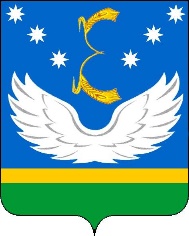 АДМИНИСТРАЦИЯ МУНИЦИПАЛЬНОГО ОБРАЗОВАНИЯ КРЫЛОВСКИЙ РАЙОНПОСТАНОВЛЕНИЕот __________                                                                     № ___________ст-ца КрыловскаяОб утверждении программы профилактики рисковпричинения вреда (ущерба) охраняемым законом ценностямпо муниципальному земельному контролю на территориимуниципального образования Крыловский район на 2024 годВ соответствии с Федеральным законом от 31 июля 2020 года № 248-ФЗ                     «О государственном контроле (надзоре) и муниципальном контроле                                         в Российской Федерации», Федеральным законом от 6 октября 2003 года                               № 131-ФЗ «Об общих принципах организации местного самоуправления в Российской Федерации», постановлением Правительства Российской Федерации от 25 июня 2021 года № 990 «Об утверждении Правил разработки и утверждения контрольными (надзорными) органами программы профилактики рисков причинения вреда (ущерба) охраняемым законом ценностям», решением Совета муниципального образования Крыловский район от 23 декабря 2021 года № 95 «Об утверждении Положения о муниципальном земельном контроле в границах муниципального образования Крыловский район», руководствуясь Уставом муниципального образования Крыловский район, п о с т а н о в л я ю:1. Утвердить программу профилактики рисков причинения вреда (ущерба) охраняемым законом ценностям по муниципальному земельному контролю на территории муниципального образования Крыловский район на 2024 год согласно приложению.2. Отделу по социальной работе, взаимодействию со средствами       массовой информации и общественными организациями (Евко) обеспечить опубликование (размещение) настоящего постановления в официальном сетевом издании (https://крыловскийрайон23.рф/).3. Контроль за выполнением настоящего постановления оставляю за собой.4. Постановление вступает в силу на следующий день после дня его официального опубликования.Глава муниципального образованияКрыловский район							             В.Г. ДемировЛИСТ СОГЛАСОВАНИЯпроекта постановления администрации муниципального образованияКрыловский район от _________________ №________«Об утверждении программы профилактики рисков причинения вреда (ущерба) охраняемым законом ценностям по муниципальному земельному контролю на территории муниципального образования Крыловский район на 2024 год»Проект внесен:Отделом муниципального имуществаадминистрации муниципального образованияНачальник отдела                                                    		          А.Г. ИвахненкоСоставитель проекта:Ведущий специалистотдела муниципального имущества администрации муниципального образования                                  Л.В. ЛомсадзеПроект согласован:Начальник отдела по правовому и кадровому обеспечению администрациимуниципального образования					            И.Г. ТатаринаВедущий специалист отдела контроля и делопроизводства администрациимуниципального образования			                            В.В. Бондаренко